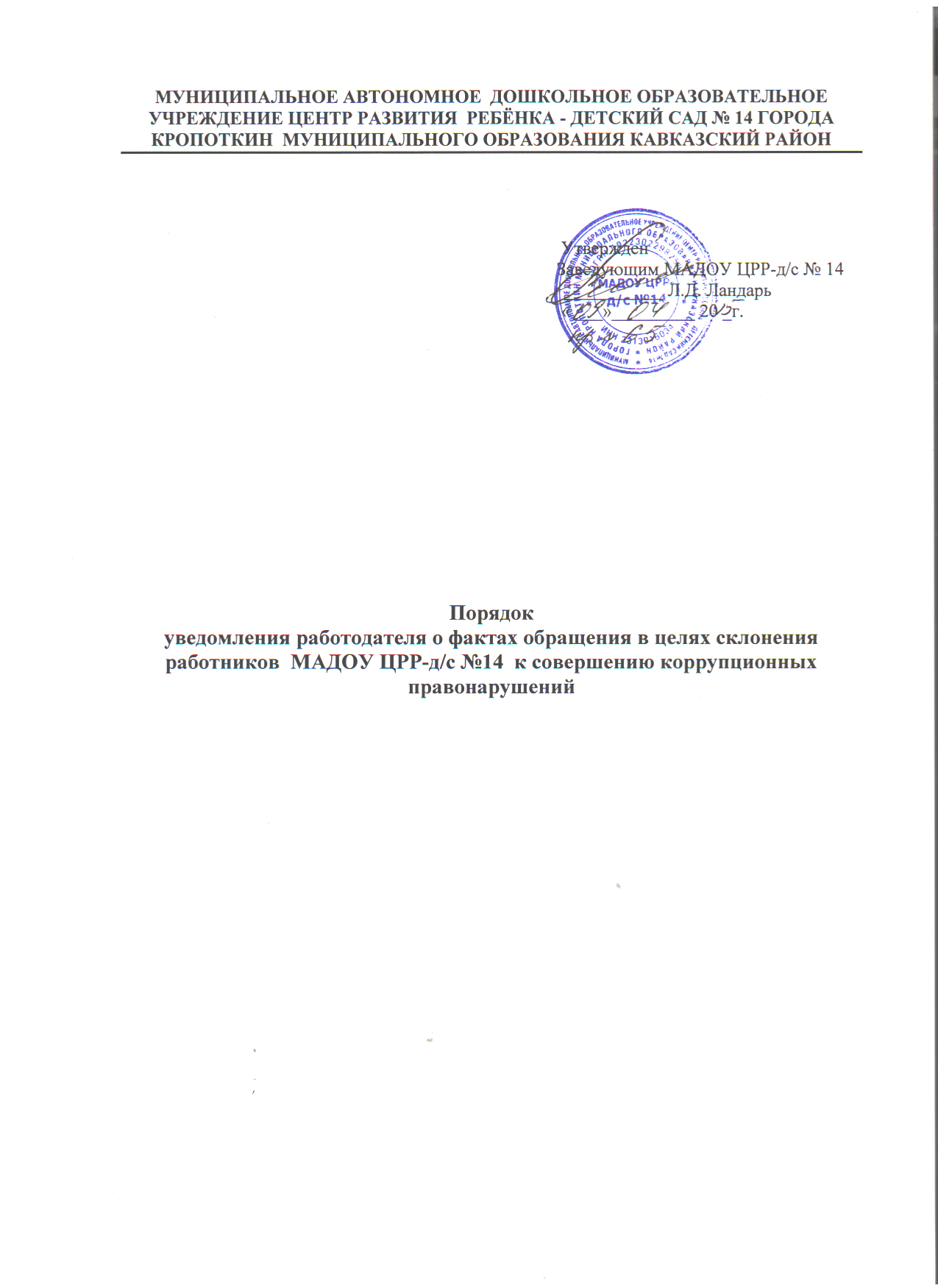 I. Общие положения1.1. Порядок уведомления работодателя о фактах обращения в целях склонения работников  муниципального автономного дошкольного образовательного учреждения центр развития ребёнка – детский сад № 14 к совершению коррупционных правонарушений (далее соответственно - МАДОУ, работники, Порядок) разработан в соответствии с Федеральным законом от 25 декабря 2008 года № 273-ФЗ «О противодействии коррупции».1.2. Обязанность уведомлять работодателя обо всех случаях обращения каких-либо лиц в целях склонения работника к совершению коррупционных правонарушений, за исключением случаев, когда по данным фактам проведена или проводится проверка, возлагается на работника.1.3. Работник, которому стало известно о факте обращения к иным работникам в связи с исполнением должностных обязанностей каких-либо лиц в целях склонения работников к совершению коррупционных правонарушений, уведомляет об этом работодателя в соответствии с Порядком.II. Порядок уведомления работодателя2.1. При получении работником предложения о совершении коррупционного правонарушения он обязан незамедлительно, а если указанное предложение поступило вне рабочего времени, незамедлительно при первой возможности представить  заведующему МАДОУ или должностному лицу, ответственному за работу по профилактике коррупционных и иных правонарушений, уведомление о факте обращения в целях склонения его к совершению коррупционных правонарушений (далее - уведомление).2.2.Уведомление (приложение №1 к настоящему Порядку) представляется работником в письменном виде в двух экземплярах.III. Перечень сведений, содержащихся в уведомлении3.1. В уведомлении указывается:а) должность, фамилия, имя, отчество руководителя МАДОУ, на имя которого направляется уведомление;б) фамилия, имя, отчество (при наличии), должность, номер телефона работника;в) все известные сведения о лице, склоняющем к совершению коррупционного правонарушения;г) сущность предполагаемого коррупционного правонарушения;д) способ склонения к совершению коррупционного правонарушения;е) дата, место, время склонения к совершению коррупционного правонарушения;ё) обстоятельства склонения к совершению коррупционного правонарушения;ж) дополнительные имеющиеся по факту склонения к совершению коррупционного правонарушения документы.Уведомление должно быть лично подписано работником с указанием даты его составления.IV. Регистрация уведомлений4.1. Должностное лицо МАДОУ, ответственное за работу по профилактике коррупционных и иных правонарушений, ведет прием, регистрацию и учет поступивших уведомлений, обеспечивает конфиденциальность и сохранность данных, полученных от работника, склоняемого к совершению коррупционного правонарушения, а также несет персональную ответственность в соответствии с законодательством Российской Федерации за разглашение полученных сведений.4.2. Уведомление регистрируется в журнале регистрации уведомлений о фактах обращения в целях склонения работников к совершению коррупционных правонарушений (далее - Журнал) согласно приложению №2 к настоящему Порядку, который хранится в месте, защищенном от несанкционированного доступа. Журнал должен быть прошит, пронумерован и заверен печатью и подписью ответственного за профилактику коррупционных и иных правонарушений лица. В Журнал вносится запись о регистрационном номере уведомления, дате и времени регистрации уведомления, фамилии, имени, отчестве (при наличии) работника, представившего уведомление, кратком содержании уведомления, количестве листов уведомления, фамилии, имени, отчестве (при наличии) работника, зарегистрировавшего уведомление, которые заверяются подписями регистрирующего и представляющего уведомление.4.3. Первый экземпляр зарегистрированного уведомления в день регистрации должностным лицом, ответственным за работу по профилактике коррупционных и иных правонарушений, направляется работодателю, второй экземпляр с указанием регистрационного номера, даты, заверенный подписью работника, зарегистрировавшего уведомление, возвращается работнику для подтверждения принятия и регистрации уведомления.4.4. Работодатель по результатам рассмотрения уведомления принимает решение об организации проверки содержащихся в уведомлении сведений и назначает ответственное лицо за проведение проверки факта обращения в целях склонения работника к совершению коррупционных правонарушений должностное лицо.Приложение № 1
к Порядку уведомления работодателя
о фактах обращения в целях склонения
работников  МАДОУ к совершению коррупционных правонарушений                                        _________________________________                                        _________________________________                                        _________________________________                                        (должность, Ф.И.О. работодателя)                                        от ______________________________                                           (Ф.И.О. работника,  должность,                                                 номер телефона)Уведомлениео факте обращения в целях склонения работника к совершениюкоррупционных правонарушений     Сообщаю, что:1) __________________________________________________________________   (обстоятельства склонения к совершению коррупционного правонарушения,____________________________________________________________________;дата, место, время склонения к совершению коррупционного правонарушения)2) __________________________________________________________________        (все известные сведения о лице, склоняющем к совершению                     коррупционного правонарушения)___________________________________________________________________;3) __________________________________________________________________          (сущность предполагаемого коррупционного правонарушения)____________________________________________________________________;4) __________________________________________________________________       (способ склонения к совершению коррупционного правонарушения)___________________________________________________________________;5) __________________________________________________________________        (дополнительные имеющиеся по факту склонения к совершению                 коррупционного правонарушения документы)____________________________________________________________________.              ________________      ________________________                  (подпись)           (инициалы и фамилия)____________   (дата)Регистрация: № ___ от "__"_______20__г.Ознакомление работников МАДОУ с Порядком уведомления работодателя о фактах обращения в целях склонения работников МАДОУПриложение № 2
к Порядку уведомления работодателя
о фактах обращения в целях склонения
работников организаций к совершению коррупционных правонарушенийЖурнал
регистрации уведомлений о фактах
обращения в целях склонения работников МАДОУПриложение № 2
к Порядку уведомления работодателя
о фактах обращения в целях склонения
работников организаций к совершению коррупционных правонарушенийЖурнал
регистрации уведомлений о фактах
обращения в целях склонения работников МАДОУПриложение № 2
к Порядку уведомления работодателя
о фактах обращения в целях склонения
работников организаций к совершению коррупционных правонарушенийЖурнал
регистрации уведомлений о фактах
обращения в целях склонения работников МАДОУПриложение № 2
к Порядку уведомления работодателя
о фактах обращения в целях склонения
работников организаций к совершению коррупционных правонарушенийЖурнал
регистрации уведомлений о фактах
обращения в целях склонения работников МАДОУ(наименование организации)(наименование организации)к совершению коррупционных правонарушенийк совершению коррупционных правонарушенийк совершению коррупционных правонарушенийк совершению коррупционных правонарушенийНачат: "__"_______20__г.Окончен: "__"_______20__г.На "___" листахNп/пРегистрационный номер уведомленияДата и время регистрации уведомленияФ.И.О., должность подавшего уведомлениеКраткое содержание уведомленияКоличество листовФ.И.О. регистрирующего уведомлениеПодпись регистрирующего уведомлениеПодписьподавшегоуведомлениеОсобыеотметки12345678910№ п/пФИОДолжность Подпись, дата